CURRICULUM DEVELOPMENT WORKSHOP AND INTERNATIONAL POLICY DIALOGUE ON LAND GOVERNANCE IN WEST AFRICA, 29-30 MAY 2019, ACCRA, GHANA. The Nkwame Nkrumah University of Technology (KNUST) with support from the Network of Excellence on Land Governance in Africa (NELGA) organised it’s 1st Curriculum Development Workshop and International Policy Dialogue on Land Governance in West Africa. The event was held on 29-30 May 2019 in Accra, Ghana. The aim was to enhance land policies and curricula on land governance in West Africa. The curriculum Development Workshop and Policy Dialogue was attended by government agencies and universities from Ghana, Nigeria, Liberia, Sierra Leon, Senegal, Tanzania, Namibia, Ethiopia and The Gambia. In his welcoming remarks, Prof John Tiah Bugri, Coordinator for NELGA West Africa, highlighted the need to improve land governance for both national and international development. In addition, Prof Bugri urged universities in Africa to embrace the Africa Land Policy Centre’s (ALPS’s) Guidelines for Development of Curricula on Land Governance as an opportunity to further improve land governance training on the continent.  Namibia was represented by Prof Mutjinde Katjiua the Coordinator for NELGA Southern Africa and Head of the Department of Land and Property Sciences (DLPS) at the Namibia University of Science and Technology (NUST).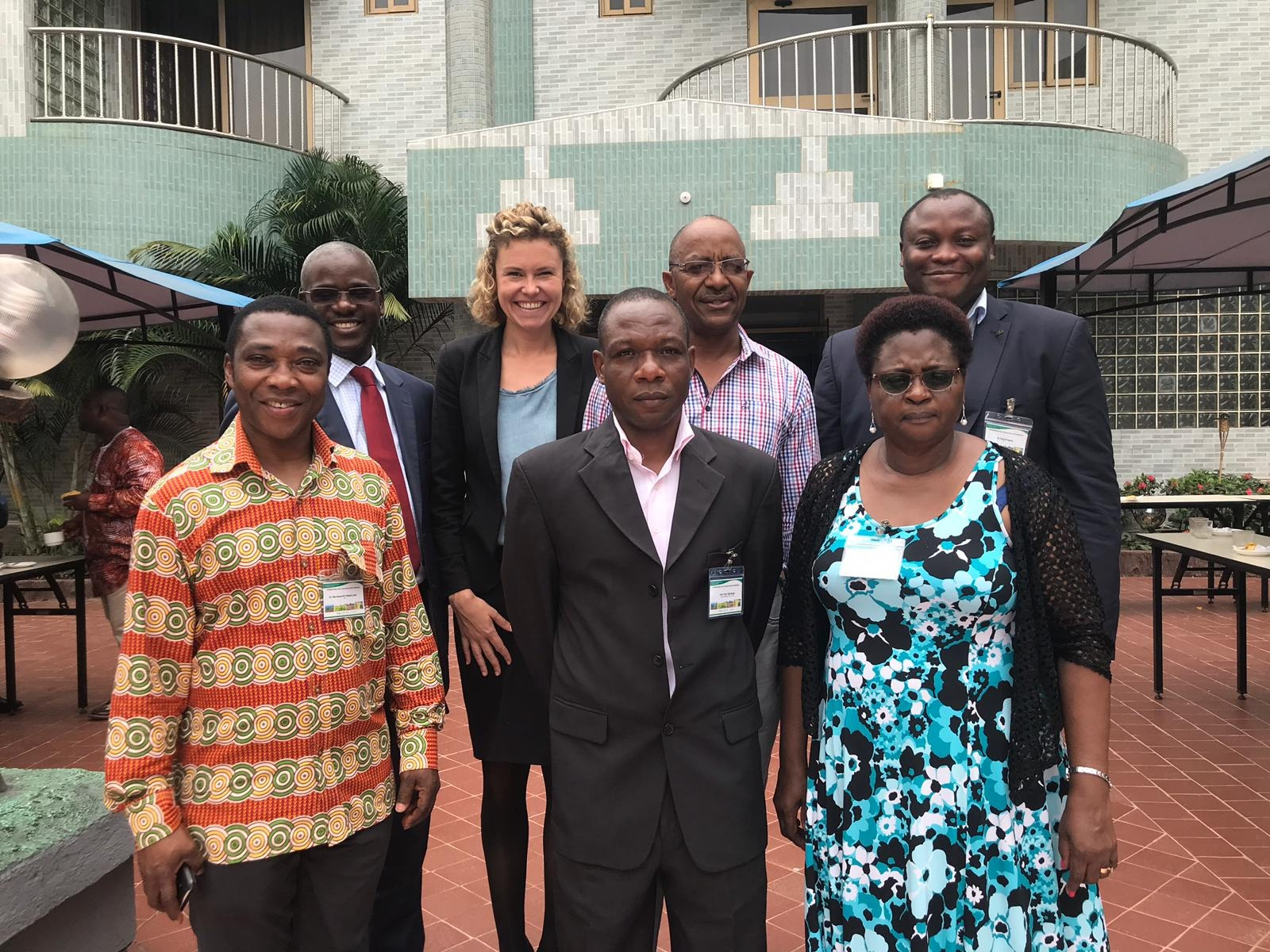 